Протокол №413/УКС -ВП заседания Закупочной комиссии по запросу предложений в электронной форме  на право заключения договора на выполнение работ: «Мероприятия по строительству и реконструкции электрических сетей до 20 кВ для технологического присоединения потребителей (в том числе ПИР) на территории филиала "Приморские ЭС" (Пожарский район, с.Игнатьевка)»                                                                         (Лот № 8309-КС ПИР СМР-2020-ДРСК).СПОСОБ И ПРЕДМЕТ ЗАКУПКИ:запрос предложений в электронной форме  на право заключения договора на выполнение работ: «Мероприятия по строительству и реконструкции электрических сетей до 20 кВ для технологического присоединения потребителей (в том числе ПИР) на территории филиала "Приморские ЭС" (Пожарский район, с.Игнатьевка).  (Лот № 8309-КС ПИР СМР-2020-ДРСК).КОЛИЧЕСТВО ПОДАННЫХ НА ЭТАП ЗАЯВОК НА УЧАСТИЕ В ЗАКУПКЕ: 7 (семь) заявок.КОЛИЧЕСТВО ОТКЛОНЕННЫХ ЗАЯВОК: 0 (ноль) заявок.ВОПРОСЫ, ВЫНОСИМЫЕ НА РАССМОТРЕНИЕ ЗАКУПОЧНОЙ КОМИССИИ:Об утверждении результатов процедуры переторжки. О ранжировке заявок.О выборе победителя закупки.РЕШИЛИ:По вопросу № 1Признать процедуру переторжки несостоявшейся.В связи с тем, что к установленному Документацией о закупке сроку Участник ООО "ДАЛЬНЕВОСТОЧНАЯ МОНТАЖНАЯ КОМПАНИЯ" не предоставил скорректированные документы своей заявки с учетом окончательных предложений Участника, заявленных в ходе проведения переторжки, в соответствии с пунктом 4.11.2.5 Документации о закупке, предлагается считать данного Участника не участвовавшим в процедуре переторжки, и принять к дальнейшему рассмотрению его заявку на первоначальных условиях.По вопросу № 2Утвердить итоговый расчет баллов по результатам оценки заявок: Утвердить итоговую ранжировку заявок:По вопросу № 3Признать Победителем закупки Участника, занявшего 1 (первое) место в ранжировке по степени предпочтительности для Заказчика: ООО "ЭРЛАНГ" ИНН/КПП 2540115779/253601001 ОГРН 1052504451515  с ценой заявки не более  6 600 000,00  руб. без учета НДС.Сроки выполнения работ: Начало работ –  с момента заключения договора. Окончание работ –  30.06.2020 г.Условия оплаты: в течение 30 (тридцати) календарных дней с даты подписания Сторонами документов, указанных в пунктах 4.1 и 4.2 Договора, на основании счёта, выставленного Подрядчиком, и с учетом пунктов 3.5.2, 3.5.3 Договора.  Если Подрядчик является субъектом МСП, оплата за выполненные работы производится в течение 15 (пятнадцати) рабочих дней с даты подписания Сторонами документов, указанных в пунктах 4.1 и 4.2 Договора, на основании счёта, выставленного Подрядчиком, и с учетом пунктов 3.5.2, 3.5.3 Договора.Гарантии: Гарантии качества на все конструктивные элементы и работы, предусмотренные в Технических требованиях и выполняемые Подрядчиком на объекте, в том числе на используемые строительные конструкции, материалы и оборудование должны составлять 60 месяцев с момента подписания акта сдачи-приемки выполненных работ по настоящему договору в полном объеме.Инициатору договора обеспечить подписание договора с Победителем не ранее чем через 10 (десять) календарных дней и не позднее 20 (двадцати) календарных дней после официального размещения итогового протокола по результатам закупки.Победителю закупки в срок не позднее 3 (трех) рабочих дней с даты официального размещения итогового протокола по результатам закупки обеспечить направление по адресу, указанному в Документации о закупке, информацию о цепочке собственников, включая бенефициаров (в том числе конечных), по форме и с приложением подтверждающих документов согласно Документации о закупке.Секретарь Закупочной комиссии1 уровня АО «ДРСК                                              ____________________          Чуясова Е.Г.Тел. (4162) 397-268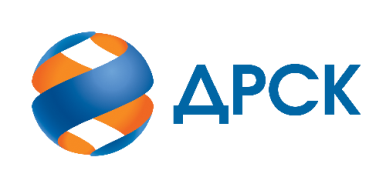                                                                      АКЦИОНЕРНОЕ ОБЩЕСТВО                «ДАЛЬНЕВОСТОЧНАЯ РАСПРЕДЕЛИТЕЛЬНАЯ СЕТЕВАЯ КОМПАНИЯ»город Благовещенск№ ЕИС 32008971860                  «23» апреля  2020 года№п/пДата и время регистрации заявкиНаименование, ИНН Участника и/или его идентификационный номер18.03.2020 03:49 (MSK +03:00)ООО "ДАЛЬНЕВОСТОЧНАЯ МОНТАЖНАЯ КОМПАНИЯ"ИНН/КПП 2506012068/250601001 
ОГРН 117253602550720.03.2020 08:22 (MSK +03:00)ООО "ЭРЛАНГ"ИНН/КПП 2540115779/253601001 
ОГРН 105250445151523.03.2020 05:17 (MSK +03:00)ООО "МИРЭНЕРГОСТРОЙ"ИНН/КПП 2725009117/272501001 
ОГРН 114272200541423.03.2020 06:26 (MSK +03:00)ООО "ТЕХЦЕНТР"ИНН/КПП 2539057716/253901001 
ОГРН 103250213105623.03.2020 08:19 (MSK +03:00)ООО "ПРИМОРСКАЯ УНИВЕРСАЛЬНАЯ СТРОИТЕЛЬНАЯ КОМПАНИЯ"ИНН/КПП 2502059234/250201001 
ОГРН 118253602896024.03.2020 04:15 (MSK +03:00)ООО "ПРИМ-ЭНЕРГОСОЮЗ"ИНН/КПП 2536315408/253601001 
ОГРН 119253600481424.03.2020 05:51 (MSK +03:00)ООО " МОНТАЖЭЛЕКТРОСЕРВИС "ИНН/КПП 2465082377/246601001 
ОГРН 1042402645108Критерий оценки (подкритерий)Весовой коэффициент значимостиВесовой коэффициент значимостиКоличество баллов, присужденных заявке по каждому критерию / подкритерию
(с учетом весового коэффициента значимости) Количество баллов, присужденных заявке по каждому критерию / подкритерию
(с учетом весового коэффициента значимости) Количество баллов, присужденных заявке по каждому критерию / подкритерию
(с учетом весового коэффициента значимости) Количество баллов, присужденных заявке по каждому критерию / подкритерию
(с учетом весового коэффициента значимости) Количество баллов, присужденных заявке по каждому критерию / подкритерию
(с учетом весового коэффициента значимости) Количество баллов, присужденных заявке по каждому критерию / подкритерию
(с учетом весового коэффициента значимости) Количество баллов, присужденных заявке по каждому критерию / подкритерию
(с учетом весового коэффициента значимости) Критерий оценки (подкритерий)критерия подкритерияООО "ДАЛЬНЕВОСТОЧНАЯ МОНТАЖНАЯ КОМПАНИЯ"ООО "ЭРЛАНГ"ООО "МИРЭНЕРГОСТРОЙ"ООО "ТЕХЦЕНТР"ООО "ПРИМОРСКАЯ УНИВЕРСАЛЬНАЯ СТРОИТЕЛЬНАЯ КОМПАНИЯ"ООО "ПРИМ-ЭНЕРГОСОЮЗ"ООО " МОНТАЖЭЛЕКТРОСЕРВИС "Критерий оценки 1: Цена договора90%-//-0,22500,85900,06750,00390,00000,21810,0000Критерий оценки 2: Деловая репутация (участие в судебных разбирательствах)10%-//-0,50,50,50,50,50,50,5Итоговый балл заявки 
(с учетом весовых коэффициентов значимости)Итоговый балл заявки 
(с учетом весовых коэффициентов значимости)Итоговый балл заявки 
(с учетом весовых коэффициентов значимости)0,72501,35900,56750,50390,50000,71810,5000Место в предвари-тельной ранжировке (порядковый № заявки)Дата и время регистрации заявкиНаименование, адрес и ИНН Участника и/или его идентификационный номерЦена заявки, 
руб. без НДС Возможность применения приоритета в соответствии с 925-ПП1 место20.03.2020 08:22 (MSK +03:00)ООО "ЭРЛАНГ"ИНН/КПП 2540115779/253601001 
ОГРН 10525044515156 600 000,00нет2 место18.03.2020 03:49 (MSK +03:00)ООО "ДАЛЬНЕВОСТОЧНАЯ МОНТАЖНАЯ КОМПАНИЯ"ИНН/КПП 2506012068/250601001 
ОГРН 11725360255077 749 219,62нет3 место24.03.2020 04:15 (MSK +03:00)ООО "ПРИМ-ЭНЕРГОСОЮЗ"ИНН/КПП 2536315408/253601001 
ОГРН 11925360048147 761 651,31нет4 место23.03.2020 05:17 (MSK +03:00)ООО "МИРЭНЕРГОСТРОЙ"ИНН/КПП 2725009117/272501001 
ОГРН 11427220054148 034 697,7нет5 место23.03.2020 06:26 (MSK +03:00)ООО "ТЕХЦЕНТР"ИНН/КПП 2539057716/253901001 
ОГРН 10325021310568 150 000,00нет6 место23.03.2020 08:19 (MSK +03:00)ООО "ПРИМОРСКАЯ УНИВЕРСАЛЬНАЯ СТРОИТЕЛЬНАЯ КОМПАНИЯ"ИНН/КПП 2502059234/250201001 
ОГРН 11825360289608 157 053,50нет7 место24.03.2020 05:51 (MSK +03:00)ООО " МОНТАЖЭЛЕКТРОСЕРВИС "ИНН/КПП 2465082377/246601001 
ОГРН 10424026451088 157 053,50нет